PLUS PEDAL LISTING INFO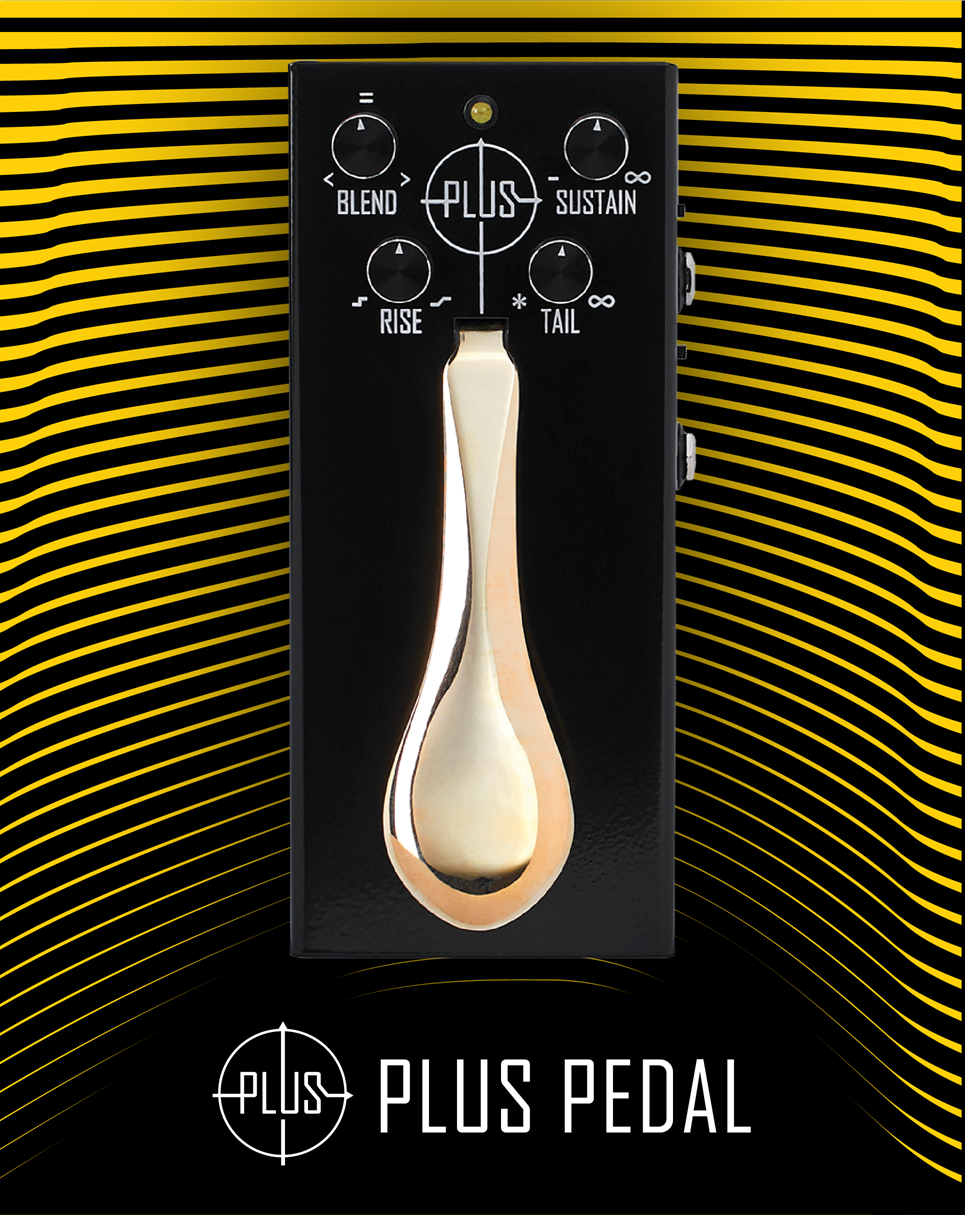 SKU INFOPRODUCT PHOTOS AND VIDEOSProduct photos available online:https://www.dropbox.com/sh/45ffc4mciymrvju/AACcURJq_Y2F6wcclbWBHM3Sa/ASSETS%20PLUS%20PEDAL/PHOTOS?dl=0&subfolder_nav_tracking=1 Suggested product videos:By Andy Martin, Reverb https://www.youtube.com/watch?v=DEvMxy8r7Zk By Gamechanger Audio https://www.youtube.com/watch?v=j_R5FuF096g By Mike Hermans https://www.youtube.com/watch?v=ssvC0DkpZBE SHORT PRODUCT DESCRIPTIONThe PLUS pedal uses a proprietary real-time audio sampling algorithm to generate long, smooth layers of sustain out of any audio input signal. Compared to other “freeze” effects (based on granular synthesis or reverb engines) the PLUS Pedal fully preserves the core sound of your instrument, including picking dynamics, tone and pickup settings, vibrato, harmonics and other nuances. Most importantly, the PLUS Pedal has no limitations in terms of polyphony or timbre. You can use it with complex chords, as well as with single notes on a mono synthesizer.The PLUS pedal offers many different uses. Accompany your solos with sustaining chords. Build rich ambient textures and harmonically evolving soundscapes. With a flip of a switch and quick knob adjustments the PLUS turns into an ambient machine. Experimentation with other effects in the PLUS pedal’s FX loop opens up endless possibilities of sound sculpting. The sturdy brass piano-style foot pedal becomes part of your instrument. The sensation of playing the PLUS compares to a real piano or a wah-wah pedal.Precise control over sustain dynamics with RISE (attack) and TAIL (decay) knobs;Different musical applications with two distinct multi-layer sustain modes;Achieve organic and natural tones by dialing in gradual low pass filter with the SUSTAIN knob;Many routing options with wet/dry and mix/dry outputs and an FX loop;More expression with 2 level volume sensitivity on the brass pedal.PRODUCT DETAILSUser manual: https://www.gamechangeraudio.com/wp-content/uploads/2018/02/PLUS_manual_download.pdf Power supply is not included. Plus Pedal uses standard 9V DC center negative pedal power supply of at least 200 mA.Inputs:Outputs:EXTENDED PRODUCT DESCRIPTIONThe PLUS pedal is a new kind of audio processing engine that offers piano-style sustain for electric guitars and all other melodic instruments. This is more than just a stompbox – it is a vast extension of your instrument that bridges the gap between rhythm and lead playing and lets players explore new territories.Real-time audio samplingThe PLUS pedal uses a proprietary real-time audio sampling algorithm to generate long, smooth layers of sustain out of any audio input signal. Compared to other “freeze” effects (based on granular synthesis or reverb engines) the PLUS Pedal fully preserves the core sound of your instrument, including picking dynamics, tone and pickup settings, vibrato, harmonics and other nuances. Most importantly, the PLUS Pedal has no limitations in terms of polyphony or timbre. You can use it with complex chords, as well as with single notes on a mono synthesizer.Musical usesThe PLUS pedal offers many different uses. Accompany your solos with sustaining chords. Build rich ambient textures and harmonically evolving soundscapes. With a flip of a switch and quick knob adjustments the PLUS turns into an ambient machine. Experimentation with other effects in the PLUS pedal’s FX loop opens up endless possibilities of sound sculpting. The sturdy brass piano-style foot pedal becomes part of your instrument. The sensation of playing the PLUS compares to a real piano or a wah-wah pedal. From jazz-voice leading to heavy post-rock drones – the Plus Pedal allows the guitarist to do more with the instrument! A useful tool in any context - live performances, songwriting & arrangement, creating drones, ambient soundscapes, cinematic sound effects, and much more.Musical training and improvisationIt is also a fantastic tool for aural training and practicing improvisation. Instead of thinking about which scale shape fits over what changes – the PLUS Pedal focuses all of your attention on listening to the tonal relationships between the chord and the notes you play on top.Key features:Precise control over sustain dynamics with RISE (attack) and TAIL (decay) knobs;Different musical applications with two distinct multi-layer sustain modes;Multiple layers allow stacking up to 5 notes or chords simultaneously;Achieve organic and natural tones by dialing in gradual low pass filter with the SUSTAIN knob;Many routing options with wet/dry and mix/dry outputs; FX loop to further change the sustained sounds with other effect pedals.More expression with 2 level volume sensitivity on the brass pedal;Unique design – a brilliant combination of a guitar stomp-box and piano’s damper pedal. The steel case will make sure it lasts, and the classy look will make it fit on any stage, from café guitarist to rock band to jazz trio.AMAZON BULLET POINTSThe PLUS Pedal is a piano style sustain pedal for guitars and all other melodic instruments. It samples, sustains and layers any melodic sound made by any instrument.It allows to compose otherwise impossible song arrangements using just one instrument.Create lush layered soundscapes and ambiances without multi-effect setups.Transform chords into synth-like pads and beautiful textures.Power supply is not included. The PLUS Pedal uses standard 9 V DC center negative pedal power supply.AMAZON PRODUCT DESCRIPTIONThe PLUS pedal is a new kind of audio processing engine that offers piano style sustain for electric guitars and all other melodic instruments. This is more than just a stompbox, it is a vast extension of your instrument that bridges the gap between rhythm and lead playing and lets players explore new territories.The PLUS pedal uses a proprietary real time audio sampling algorithm to generate long, smooth layers of sustain out of any audio input signal. Compared to other freeze effects (based on granular synthesis or reverb engines) the PLUS Pedal fully preserves the core sound of your instrument, including picking dynamics, tone and pickup settings, vibrato, harmonics and other nuances. Most importantly, the PLUS Pedal has no limitations in terms of polyphony or timbre. You can use it with complex chords, as well as with single notes on a mono synthesizer.The PLUS pedal offers many different uses. Accompany your solos with sustaining chords. Build rich ambient textures and harmonically evolving soundscapes. With a flip of a switch and quick knob adjustments the PLUS turns into an ambient machine. Experimentation with other effects in the PLUS pedal’s FX loop opens up endless possibilities of sound sculpting. The sturdy brass piano-style foot pedal becomes part of your instrument. The sensation of playing the PLUS compares to a real piano or a wah-wah pedal. From jazz-voice leading to heavy post-rock drones the Plus Pedal allows the guitarist to do more with the instrument! A useful tool in any context like live performances, songwriting & arrangement, creating drones, ambient soundscapes, cinematic sound effects, and much more.It is also a fantastic tool for aural training and practicing improvisation. Instead of thinking about which scale shape fits over what changes. The PLUS Pedal focuses all of your attention on listening to the tonal relationships between the chord and the notes you play on top.Product namePLUS PedalFull name in listingsGamechanger Audio PLUS PedalManufacturer’s SKUGCAPUUPC750258555158Product categoryEffect PedalsManufacturerGamechanger AudioMade inMade in EU, Riga, LatviaInputs:IN, RETURNInput Type1/4” Unbalanced TSInput Impedance1MΩMax Input Level+6.8dBuOutputs:OUT, CLEAN OUT, SENDOutput Type1/4” Unbalanced TSOutput Impedance100ΩMax Output Level+6.8dBuMax ADC input-1.8dBuMax DAC output+5.2dBuSample Rate26kHzA/D D/A Conversion16 bitFrequency Response Analog/Digital20Hz to 22kHz/13kHzSignal to Noise Ratio-97 dB (A weighted); ref = max level, 22 kHz bandwidthTHD-84 dB, ref= 6dBu, 1kHzControls2-position foot pedal, Potentiometers: BLEND, SUSTAIN, RISE, TAIL, Switches: GROUP/SINGLE, SPLIT/MIX, additional footswitch input.Indicator3-level check and pedal state indicatorConnectorsIN, CLEAN OUT/FSW, OUT, SEND, RETURNPower Consumption1.8WPower Requirementsmin 200mA, 9VDC, center negative 2.1 x 5.5 mm plugProduct DimensionsWLH 90 x 195 x 72 mm (3.55 x 7.7 x 2.8 in)Product Weight1020 g (2.25 lbs)